Ponecháme platné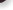 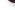 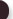 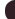 